Анализ основных финансовых показателей Ingram Micro Ingram Micro Inc. – крупнейший в мире дистрибутор компьютерного оборудования. Является публичной компанией, поэтому финансовые отчеты доступны на сайте.Анализ основных финансовых показателей выполнен совместно со Светланой Кононец. При анализе использовались рекомендации Джулиана Дента «Все о дистрибуции. Управление каналами продаж» и Кирана Уолша «Ключевые показатели менеджмента».Расчеты можно найти в файле Анализ финансовых показателей Ingram Micro.xlsx в формате Excel2007.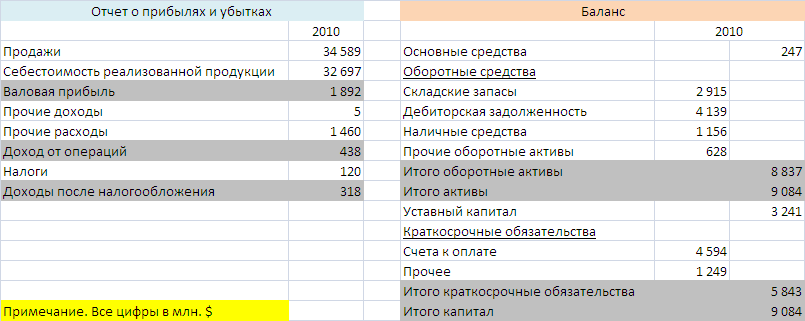 Рис. 1. Отчет о прибылях и убытках и баланс Ingram Micro Inc. за 2010-й годНа основании Отчета о прибылях и убытках и баланса были рассчитаны следующие основные показатели прибыльности:Норма валовой прибыли = 
(Выручка – Себестоимость реализованной продукции) / Выручка *100%Норма чистой прибыли = (Выручка – Себестоимость реализованной продукции – 
Накладные расходы – Налоги) / Выручка *100%Рис. 2 Показатели прибыльностиПоказатели оборачиваемости:Рис. 3. Показатели оборачиваемостиНапомню формулы для расчета показателей оборачиваемости (их также можно найти в файле Excel):Период погашения кредиторской задолженности = 
Счета к оплате / Себестоимость реализованной продукции * 365 днейТоварные запасы в днях хранения = 
Складские запасы / Себестоимость реализованной продукции * 365 днейПериод погашения дебиторской задолженности = 
Сумма дебиторской задолженности / Выручка * 365 днейБолее наглядно цикл оборотного капитала можно представить графически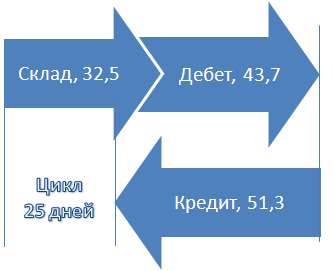 Рис. 4. Цикл оборотного капиталаПоказатели доходности:Доходность совокупных активов, ROTA = 
Валовая прибыль / Совокупные активыДоходность собственного капитала, ROE = 
Доходы после налогообложения / Собственный [уставной] капиталРис. 5. Показатели доходностиПоказатели ликвидности:Коэффициент текущей ликвидности = 
Оборотные активы / Краткосрочные обязательстваКоэффициент срочной ликвидности = 
(Оборотные активы – Товарно-материальные запасы) / Краткосрочные обязательстваРис. 6. Показатели ликвидностиПоказатели прибыльностиНорма валовой прибыли5,47%Норма чистой прибыли0,92%Показатели оборачиваемости, днейПериод погашения кредиторской задолженностиПериод погашения кредиторской задолженности51,3Товарные запасы в днях хранения32,5Период погашения дебиторской задолженностиПериод погашения дебиторской задолженности43,7Операционный цикл24,9Оборачиваемость15раз в годПоказатели доходностиДоходность совокупных активов, ROTA20,8%Доходность собственного капитала, ROE9,8%Показатели ликвидностиКоэффициент текущей ликвидности 1,51Коэффициент срочной ликвидности1,01